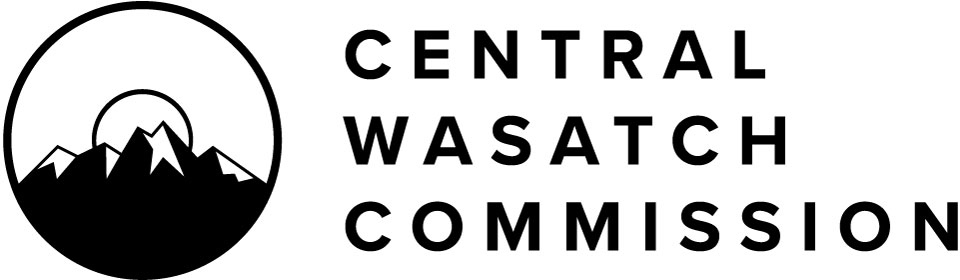 Central Wasatch CommissionAnnual Board Retreat AgendaFriday, November 5, 20219:00 a.m. – 2:00 p.m.Notice is hereby given that the Central Wasatch Commission will hold a Board retreat at approximately 9:00 A.M., or soon thereafter, on Friday, November 5, 2021. In view of the current Covid-19 pandemic, this meeting will occur electronically, without a physical anchor location, as authorized by UTAH CODE ANN. 52-4-207(4). The public may register for the retreat through the following link. Once registered, meeting attendees will receive an email with a personal meeting access link. https://us06web.zoom.us/webinar/register/WN_hruqZEPvQHShqbcnrS02kgCivility and decorum should be applied in all discussions and debate. Difficult questions, tough challenges to a point of view, and criticism of ideas and information are legitimate elements of a free democracy in action. Public officials and the public are encouraged to refrain from making belligerent, personal, impertinent, slanderous, threatening, abusive, or disparaging comments.9:00 A.M.	OpeningChair of the Board Christopher F. Robinson will open the CWC Board retreat plus commenting on the electronic meeting, no anchor location, as noted above. “We build trust by tackling tough stuff together.” --Viviane Robinson9:05 A.M.	Closed Session BeginsChair of the Board Christopher F. Robinson will begin a closed session for the purposes for to discuss the character, professional competence or physical or mental health of an individual as authorized by UTAH CODE ANN. 52-4-205(1)(a).9:35 A.M.	Closed Session EndsChair of the Board Christopher F. Robinson will end the closed session for the purposes for to discuss the character, professional competence or physical or mental health of an individual as authorized by UTAH CODE ANN. 52-4-205(1)(a) and re-open the Central Wasatch Commission Board retreat.9:35 A.M.	Board Retreat Re-OpensCommissioners Houseman and Knopp will welcome Commissioners and the public, as well as provide an overview of the retreat agenda.A “welcome” video will play at the commencement of the retreat.Commissioners Houseman and Knopp will explain that the retreat is not the venue for discussion over the DEIS specifically as well as set expectations and goals for the retreat.9:50 A.M.	Future and Functions of the Central Wasatch CommissionChair of the Board Christopher F. Robinson will facilitate a discussion around the future and function of the Central Wasatch Commission.Should the Central Wasatch Commission remain as it is or shift in ways?Where is the Central Wasatch Commission going?Mountain Accord action items/expectations.Do we operate under consensus, and what does consensus mean?What does success look like for the Central Wasatch Commission?Is it important to make a recommendation on MTS?Chair of the Board Christopher F. Robinson will facilitate a discussion around Commission leadership, new Commission membership, and Board Committee membership.11:30 A.M.	Break12:00 P.M.	Future and Functions of the Central Wasatch Commission, continuedChair of the Board Christopher F. Robinson will continue facilitating the discussion around the future and function of the Central Wasatch Commission.Should the Central Wasatch Commission remain as it is or shift in ways?Where is the Central Wasatch Commission going?Mountain Accord action items/expectations.Do we operate under consensus, and what does consensus mean?What does success look like for the Central Wasatch Commission?Is it important to make a recommendation on MTS?1:15 P.M.	Stakeholders Council DiscussionStakeholders Advisory Council Chair and Vice-Chair, William McCarvill and Barbara Cameron will provide an overview of the work and accomplishments of the Stakeholders Council during 2021.Commissioners will discuss the future function of the Stakeholders Council.2:00 p.m.	Adjourn Board RetreatChair of the Board Christopher F. Robinson will close the CWC Board retreat._________________________________________________________________________CERTIFICATE OF POSTING:At or before 9:00 a.m. on November 4, 2021, the undersigned hereby certifies that the above notice and agenda was:Posted on the Utah Public Notice Website created under UTAH CODE ANN. 63F-1-70; andProvided to the Salt Lake Tribune and/or Deseret News and to a local media correspondent. This meeting is being conducted only electronically without a physical location as authorized (see Letter of Determination of the Chair of the Board of the Central Wasatch Commission following). The audio recording and transcript of the meeting will be posted for public review. Members of the Commission will/may participate electronically. Meetings may be closed for reasons allowed by statute.Final action may be taken in relation to any topic listed on the agenda, including but not limited to adoption, rejection, amendment, addition of conditions and variations of options discussed. In compliance with the Americans with Disabilities Act, individuals needing special accommodations or assistance during this meeting shall notify the CWC’s administrator at (801)230-2506 at least 24 hours prior to the meeting. TDD number is (801)270-2425 or call Relay Utah at #711. Kaye Mickelson: Central Wasatch Commission Administrator Determination of the Chair of the Board of the Central Wasatch Commission Concerning an Electronic Meeting Anchor LocationPURSUANT TO Utah Code Ann. 52-4-207(4), I, as the Chair of the Board of Commissioners (the “Board”) of the Central Wasatch Commission (“CWC”), hereby determine that conducting Board meetings at any time during the next 30 days at an anchor location presents a substantial risk to the health and safety of those who may be present at the anchor location. Although the overall incidence of COVID-19 cases has diminished somewhat over the past several months, the pandemic remains and the recent rise of more infectious variants of the virus merits continued vigilance to avoid another surge in cases which could again threaten to overwhelm Utah’s healthcare system.DATED November 5, 2021 Christopher F. Robinson: Christopher F. Robinson: Central Wasatch Commission Board Chair 